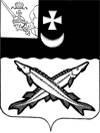 ПРЕДСТАВИТЕЛЬНОЕ СОБРАНИЕБЕЛОЗЕРСКОГО МУНИЦИПАЛЬНОГО ОКРУГАВОЛОГОДСКОЙ ОБЛАСТИРЕШЕНИЕОт 26.09.2023№280О    внесении  изменений  и  дополненийв решение Представительного Собрания округа     Вологодской                 областиот 28.03.2023 №184     	 В соответствии с Федеральными законами от 06.10.2003 № 131-ФЗ «Об общих принципах организации местного самоуправления в Российской Федерации, от 02.03.2007 № 25-ФЗ «О муниципальной службе в Российской Федерации», от 29.12.2012 № 273-ФЗ «Об образовании в Российской Федерации», от 09.10.2007 № 1663-ОЗ «О регулировании некоторых вопросов муниципальной службы в Вологодской области», на основании заключения Государственно-правового департамента Вологодской области от 10.07.2023 №09-30214	Представительное Собрание округа	РЕШИЛО:1. Внести в решение Представительного Собрания округа Вологодской области от 28.03.2023 №184 «Об утверждении Положения об организации дополнительного            профессионального  образования,  подготовки  и  переподготовки    муниципальных         служащих        органов  местного    самоуправления     Белозерского      муниципального       округа»  следующие изменения и дополнения:	-в разделе 4 «Организация работы  по дополнительному  профессиональному образованию, подготовки и  переподготовки муниципальных служащих»:в пункте 4.3.5 слова «контрактному управляющему» заменить словами «в контрактную службу.»;в пункте 4.2. слово «мая» заменить словом «сентября»;в пункте 4.3.10. в подпункте г) слова «за счет средств районного бюджета» заменить словами «за счет средств бюджета округа»;	в пунктах 4.3.2, 4.3.9, 4.3.12 Положения слова «образовательные учреждения» заменить словами «образовательными организациями» в соответствующих падежах.2. Настоящее решение подлежит  опубликованию в газете «Белозерье» и размещению на официальном сайте Белозерского муниципального округа в информационно-телекоммуникационной сети «Интернет».ПредседательПредставительного Собрания округа:                                     И.А.Голубева	                    		               Глава округа:                                                                                Д.А.Соловьев                                                                                              